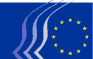 Evropský hospodářský a sociální výborV Bruselu dne 14. března 2019Obsah:1.	Hospodářská a měnová unie, hospodářská a sociální soudržnost	32.	DOPRAVA, ENERGETIKA, INFRASTRUKTURA A INFORMAČNÍ SPOLEČNOST	63.	ZEMĚDĚLSTVÍ, ROZVOJ VENKOVA, ŽIVOTNÍ PROSTŘEDÍ	104.	ZAMĚSTNANOST, SOCIÁLNÍ VĚCI, OBČANSTVÍ	12Na plenárním zasedání ve dnech 20. a 21. února 2019 byla přijata následující stanoviska:Hospodářská a měnová unie, hospodářská a sociální soudržnostRoční analýza růstu na rok 2019Zpravodajka:	Anne DEMELENNE (Zaměstnanci – BE)Odkaz:	COM(2018) 770 finalEESC-2018-05434-00-00-AC-TRAHlavní bodyEHSVvítá nepřetržitý závazek k podpoře reforem, jejichž cílem je zvýšit vysoce kvalitní investice a růst produktivity, inkluzivnost a kvalitu institucí, a k pokračujícímu zajišťování makrofinanční stability a zdravých veřejných financí;vítá, že je uznána nutnost investic do vzdělávání a odborné přípravy a že se více zohledňuje potřeba posílit sociální rozměr EU, reagovat na nerovnosti uvnitř jednotlivých regionů a mezi nimi a v souvislosti s přístupem ke vzdělávání a zajistit koordinaci mezi politickými nástroji;ještě je však třeba specifikovat, jak mají být tyto cíle dosaženy. Posouzení hospodářské výkonnosti neodpovídá údajům doplněným ve všech oblastech, v některých bodech vykazuje i nadále spokojenost, zveličuje kladné rysy a v některých případech uvádí nepodložená tvrzení ohledně pozitivních dopadů dřívějších politik;vítá reformy vedoucí k lepší produktivitě. Zvýšená produktivita je zásadní pro zachování konkurenčního postavení EU a pro lepší životní podmínky. Nicméně je nezbytné důkladně posoudit dřívější politiky s ohledem na smíšené dosavadní výsledky, a to včetně pomalé hospodářské obnovy, přetrvávajících obav týkajících se produktivity ve vztahu ke konkurentům a nárůstu nejistých pracovních podmínek;vítá zvýšenou pozornost, jež je věnována sociálnímu pilíři. Je třeba vyjasnit, jak jej uplatnit v praxi, jaké zdroje lze poskytnout prostřednictvím Evropského sociálního fondu a dalších evropských nástrojů a jak toto financování bude probíhat na úrovni EU a členských států;zdůrazňuje, že v oblastech, v nichž byly navrženy nové politiky, včetně spravedlivého zdanění, bankovní unie a fungování eurozóny, je pokrok velmi pozvolný a návrhy často poněkud umírněné. Bylo by přínosné plné zapojení sociálních partnerů a občanské společnosti;uznává důležitost řešení změny klimatu, ale dosud přijatá opatření jsou stále nedostatečná. Významným krokem by bylo přejmenovat roční analýzu růstu na roční analýzu udržitelného růstu. Tím by byl uznán nejen význam změny klimatu, ale i význam udržitelnosti omezených zdrojů, ochrany životního prostředí a tudíž i ochrany zájmů budoucích generací;zdůrazňuje, že mnoho oblastí provádění politiky závisí na financování ze soukromého a rovněž z veřejného sektoru. To by měly usnadnit reformy určené k vytvoření příznivého prostředí pro investice soukromého sektoru a odpovídající rozpočet EU a závazek ke „zlatému pravidlu“, které umožňuje financování sociálně a hospodářsky produktivních investic, které neohrožují udržitelnost budoucího rozpočtu, a to z rozpočtů členských států.Kontakt:	Susanne Johansson	(tel.: 0032 25468477 – e-mail: susanne.johansson@eesc.europa.eu)PEACE IV – pokračování programů územní spolupráceHlavní zpravodajka:	Jane MORRICE (Různorodá Evropa – UK)Odkaz:	COM(2018) 892 final – 2018/0432 (COD)	EESC-2019-00492-00-00-AC-TRAHlavní bodyEHSV bezvýhradně vítá návrh na pokračování programu EU PEACE v Severním Irsku a pohraničních hrabstvích Irska po vystoupení Spojeného království z EU. EHSV oceňuje, že EU prioritně podporovala mírový proces, a uznává, že program PEACE významně přispěl k zachování míru v této oblasti. Je to v souladu se zjištěními EP ze září 2018, které program PEACE popisují jako vzor pro zbytek světa.S ohledem na destabilizující politickou, hospodářskou a sociální nejistotu vyvolanou brexitem je pro subjekty občanské společnosti kromě toho nezbytné, aby EU dostála svému závazku a udělala vše, co je v jejích silách pro zajištění nejen toho, že Severní Irsko bude i nadále ušetřeno konfliktů, ale že také bude pokračovat v procesu usmíření za využití pro EU typického postupu budování míru a řešení konfliktů „zdola nahoru“.Evropský program pro mír a usmíření (PEACE) je nejhodnotnějším a nejúspěšnějším nástrojem na budování míru, který kdy Evropská unie ve stavu konfliktu použila. Program PEACE, který byl vytvořen v reakci na příměří v Severním Irsku v roce 1995, investoval během 24 let od svého vzniku více než 2 miliardy EUR do mezikomunitních, přeshraničních a jiných projektů v oblasti usmíření.Program PEACE, který všechny strany Velkopáteční/Belfastské dohody ohlašovaly jako významný přínos mírovému procesu, je jedinečný v tom, že jde nad rámec jakéhokoli jiného zásahu EU na jejím území. Sdružuje britské a irské zainteresované strany pod záštitou EU a jeho jediným účelem je ochrana mírového procesu.Naléhavost situace vyvolané procesem brexitu a výsledným vystoupením Spojeného království vyžaduje, aby EU zareagovala a ochránila mírový proces, jenž bude odpovídat novým potřebám regionu v období po brexitu. EU při upevňování podpory pro pokračování přeshraničních programů PEACE a Interreg činí důležité kroky správným směrem. Ačkoli se jedná o závazek, který je ze zřejmých důvodů základem významné části podpory EU zaměřené na tento region, lze a mělo by se učinit více.Bezprostřednější potřeby jak v průběhu, tak po ukončení jednání o brexitu vyplynou, pokud bude narůstat napětí mezi komunitami a bude se dále rozdělovat loajalita vůči Británii či Irsku v ulicích i na hranicích. Znamením „dobré vůle“ ze strany EU by mohl být mimo jiné závazek navýšit finanční prostředky pro program EU PEACE v příštím období a umístit evropské středisko pro mír a usmíření do Belfastu, jak v předchozích zprávách navrhovaly EHSV, EP a EK. Kontakt: 	Georgios Meleas	(tel.: 0032 25469795 – e-mail: georgios.meleas@eesc.europa.eu)DOPRAVA, ENERGETIKA, INFRASTRUKTURA A INFORMAČNÍ SPOLEČNOST
Digitální revoluce z hlediska potřeb a práv občanůZpravodaj: 		Ulrich SAMM (Zaměstnavatelé – DE)Odkaz: 	stanovisko z vlastní iniciativy
EESC-2018-04168-00-00-AC-TRAHlavní bodyDigitalizace poskytuje řadu nových možností, které lidem nebývalým způsobem umožňují činit rozhodnutí pro lepší život. Na druhé straně, čím více digitalizace ovládá naše životy, tím více můžeme být také manipulováni. EHSV požaduje, aby byla vypracována, přizpůsobena a uplatňována transparentní pravidla pro tyto rychle se vyvíjející technologie. Kvalitní přesvědčivá technologie by se měla prosazovat pomocí vzdělávání, nikoli manipulace, a měla by splňovat zásadu svobodného rozhodování lidí, aby zaručovala autonomii člověka.EHSV vyzývá EU, aby přezkoumala stávající bezpečnostní předpisy a vypracovala a přizpůsobila přísná bezpečnostní pravidla s ohledem na nově se vyvíjející technologie v zájmu ochrany občanů v jejich domovech. EHSV vítá přístup zvyšování bezpečnosti silničního provozu zaváděním nových digitálních technologií do automobilů, vyjadřuje však také obavy z pomalého tempa těchto zlepšení. Výbor vyzývá k zavedení pobídek EU, jež by řešily značné náklady (nutnost kupovat nové vozy) a nedostatečné přijímání asistenčních systémů (složitost, nedostatečná odborná příprava). Je třeba vytvořit evropskou strategii pro přizpůsobení a změnu našeho systému silničního provozu, aby mohla mít 100% bezpečná autonomní vozidla úspěch.Jednotlivý spotřebitel, který nemá profesionální digitální dovednosti, potřebuje pro užívání složitých digitálních systémů silnou podporu. Transparentnost není dostačující: na podporu spotřebitelů jsou proto nutné standardizované postupy na úrovni EU.EHSV doporučuje, aby kdykoli budou plánovány nové automatické systémy pro odvětví průmyslu, obchodu a služeb, byla interakce mezi člověkem a strojem optimalizována a vyhodnocena za použití objektivních vědeckých metod. Kognitivní ergonomie umožňuje pomocí vědeckých metod objektivně posoudit duševní nároky spojené s prací s novými systémy technické pomoci. EHSV je přesvědčen, že digitalizace bude v dlouhodobém horizontu úspěšná pouze tehdy, bude-li svou podstatou zaměřena na člověka.Kontakt:	Maja Radman	(tel.: 0032 25469051 – e-mail: Maja.Radman@eesc.europa.eu)Bezpečnost letectví po vystoupení Spojeného království z UnieHlavní zpravodaj: 	Thomas MCDONOGH (Zaměstnavatelé – IE) Odkaz:	COM(2018) 894 final – 2018/0434 (COD)		EESC-2019-00443-00-00-AC-TRAHlavní bodyEHSV opakovaně zdůrazňoval, že mezinárodní letecká doprava může podpořit udržitelný hospodářský růst jen pod podmínkou, že bude zachována maximální úroveň bezpečnosti. Předpokladem pro zajištění bezpečnosti jsou jednotné normy, které budou uplatňovat všechny zainteresované strany a které budou monitorovat příslušné agentury. Vystoupení spojeného království z Evropské unie (brexit) by tyto normy v oblasti bezpečnosti letectví a jejich jednotné uplatňování v Evropě mohlo ohrozit, protože od března 2019 se již příslušné právní předpisy EU nebudou vztahovat na zainteresované strany v oblasti letectví ze Spojeného království.Vzhledem k tomu, že není k dispozici žádný jiný právní základ, není jasné, zda budou osvědčení vydaná Spojeným královstvím podle právních předpisů EU nadále platná, jak mohou letecké společnosti registrované ve Spojeném království získávat požadované osvědčení od 30. března 2019, ani jak mají opravárenské a údržbářské podniky ve Spojeném království nadále dodávat náhradní díly a poskytovat služby s licencemi, které vyžadují právní předpisy EU. Nebude-li dohoda o vystoupení přijata, je nezbytně nutné přijmout alternativní nařízení, které by tyto otázky vyřešilo a poskytlo právní základ pro hladký přechod k uplatňování právních předpisů Spojeného království.Zainteresované strany sice mohou v mnoha případech vyřešit problémy spojené s pokračující platností osvědčení tím, že se obrátí na úřad pro civilní letectví v EU-27 nebo zažádají o osvědčení pro třetí zemi, které vydá Evropská agentura pro bezpečnost letectví (EASA), ale existují i případy, kdy takové komplikace nelze zmírnit. Tyto situace lze vyřešit pouze určením právního základu.EHSV oceňuje tuto regulační iniciativu, jejímž prostřednictvím Komise uznává specifické problémy, jež by mohly vyvstat v oblasti bezpečnosti letectví v případě scénáře bez dohody o vystoupení. Díky nařízení bude mít toto odvětví nezbytnou záruku, že proces vydávání osvědčení nebude během období, kdy bude Spojené království měnit svůj status členského státu na status třetí země, narušen. Jistotu, že bezpečný letový provoz bude zajištěn i po 29. březnu 2019, bude mít i cestující veřejnost.EHSV vyzývá Spojené království, aby co nejdříve uzavřelo dvoustranné dohody o bezpečnosti letectví s EU i s dalšími třetími zeměmi, a byla tak zajištěna potřebná shoda ohledně vzájemného uznávání osvědčení vydaných Spojeným královstvím a těmito dalšími stranami.Kontakt:	Antonio Ribeiro Pereira	(tel.: 0032 25469363 – e-mail: Antonio.RibeiroPereira@eesc.europa.eu)Zajištění základního propojení v letecké dopravě po vystoupení Spojeného království z UnieHlavní zpravodaj: 	Jacek KRAWCZYK (Zaměstnavatelé – PL)Odkaz: 	COM(2018) 893 final – 2018/0433 (COD)	EESC-2019-00444-00-00-AC-TRAHlavní bodyEHSV neustále zdůrazňuje význam a rozsah jednotného evropského leteckého prostoru jako katalyzátoru hospodářského růstu, prosperity a udržení evropské konkurenceschopnosti v mezinárodním měřítku. Jakmile vstoupí v platnost rozhodnutí Spojeného království o ukončení členství v Evropské unii (brexit), přestanou být všechna odvětví hospodářství Spojeného království nedílnou součástí jednotného evropského trhu. Jeho odvětví letectví už nebude profitovat z jednotného evropského leteckého prostoru, ani k němu nebude přispívat. V případě (stále pravděpodobnějšího) scénáře „vystoupení bez dohody“ by pro letecké služby mezi Spojeným královstvím a EU přestaly platit právní předpisy EU, zejména nařízení č. 1008/2008. To vytváří právní nejistotu a ohrožuje stabilitu plánování a pokračující propojení služeb mezi Spojeným královstvím a EU.EHSV podporuje podstatu navrhovaného nařízení jako alternativního opatření k zajištění základního propojení v letecké dopravě vzhledem k tomu, že toto nařízení nelze považovat za prodloužení nařízení č. 1008/2008 či dokonce za jednostrannou dohodu o vystoupení. Práva obsažená v navrhovaném nařízení jsou správně omezena v čase i z hlediska účelu. Omezení obchodních příležitostí na služby třetí a čtvrté svobody mezi EU a Spojeným královstvím je logické a důsledné. Další obchodní příležitosti pro letecké společnosti EU a Spojeného království musí být předmětem jednání o budoucí dohodě o leteckých službách mezi EU a Spojeným královstvím.S ohledem na hospodářské a sociální důsledky tohoto nejpesimističtějšího scénáře je klíčové, aby Komise vypracovala transparentní a důkladný mechanismus monitorování. Tento mechanismus by měl také počítat s úzkou spoluprací mezi Komisí a sociálními partnery a organizacemi občanské společnosti před začátkem přechodného období a během něj a při jednáních o nové dohodě o leteckých službách.Kontakt:	Kristian Krieger	(tel.: 0032 25468921 – e-mail: Kristian.Krieger@eesc.europa.eu)Zajištění základního propojení v silniční nákladní dopravě po vystoupení Spojeného království z UnieHlavní zpravodaj: 	Raymond HENCKS (Zaměstnanci – LU)Odkaz: 	COM(2018) 895 final – 2018/0436 (COD) 	EESC-2019-00450-00-00-AC-TRAHlavní bodyEHSV podporuje opatření Komise, jejichž cílem je dočasně zajistit základní propojení v oblasti mezinárodní silniční nákladní dopravy prostřednictvím těžkých nákladních vozidel mezi Unií a Spojeným královstvím a v opačném směru.EHSV je potěšen tím, že návrh nařízení přiznává britským podnikatelům v silniční nákladní dopravě až do 31. prosince 2019 právo provozovat dvoustrannou přepravu mezi výchozími a cílovými místy na území Spojeného království a na území Evropské unie za podmínek stanovených v nařízení, a zejména pod podmínkou, že se dopravci z Unie budou moci pohybovat na území Spojeného království za rovnocenných podmínek, včetně spravedlivých, rovných a nediskriminačních podmínek hospodářské soutěže.EHSV vyzývá Spojené království a EU, aby – pro případ, že tato země z EU vystoupí bez dohody o vystoupení – před koncem výše uvedeného přechodného období vyjednaly a po vzájemné dohodě zavedly základní propojení v rámci systému ECMT a budoucí pravidla, jimiž se budou řídit vztahy mezi Spojeným královstvím a Evropskou unií.Kontakt:	Antonio Ribeiro Pereira	(tel.: 0032 25469363 – e-mail: Antonio.RibeiroPereira@eesc.europa.eu)	ZEMĚDĚLSTVÍ, ROZVOJ VENKOVA, ŽIVOTNÍ PROSTŘEDÍPodpora zdravého a udržitelného stravování v EUZpravodaj:		Peter SCHMIDT (Zaměstnanci – DE)Odkaz:		stanovisko z vlastní iniciativy	EESC-2018-04568-00-00-AC-TRAHlavní bodyEHSV ve svém stanovisku o „komplexní politice EU v oblasti potravin“ přijatém v prosinci 2017 obhajoval integrovanější přístup k potravinám v EU. Klíčovým pilířem této politiky v oblasti potravin je zdravé a udržitelné stravování, poněvadž musíme naléhavě změnit naše stravování tak, aby se zlepšilo (a nikoli poškodilo) zdraví ekosystémů i veřejnosti a posílila se životaschopnost venkovských oblastí.Nastal čas urychleně změnit přístup, důkazy pro to jsou přesvědčivé a je jich čím dál více. EHSV zdůrazňuje, že v rámci politik nyní existuje politický impuls – jde např. o Desetiletí opatření OSN na podporu výživy, naplňování cílů OSN v oblasti udržitelného rozvoje, Pařížskou dohodu o změně klimatu a nové návrhy o budoucnosti společné zemědělské politiky. Je také k dispozici čím dál více vědeckých důkazů, které svědčí o tom, že je naléhavě nutné transformovat evropský i globální potravinový systém, např. ve zprávách IPCC a Komise EAT-Lancet.EHSV uznává a podporuje stávající iniciativy Komise na podporu zdravého a udržitelného stravování, např. začlenění ustanovení s cílem „zlepšovat reakci zemědělství EU na společenskou poptávku po potravinách a zdraví, včetně bezpečných, výživných a udržitelných potravin, potravinového odpadu, jakož i dobrých životních podmínek zvířat“ do posledního návrhu reformy SZP. Chybí nicméně koordinovaný přístup k těmto iniciativám.Složitá povaha problematiky potraviny–zdraví–životní prostředí–společnost vyžaduje ucelenější přístup ke stravování, nejen přístup k chování spotřebitelů. V zájmu soudržnosti a společného záměru vyzývá EHSV k tomu, aby byly vypracovány nové pokyny pro udržitelné stravování, které by zohlednily kulturní a zeměpisné rozdíly v rámci členských států i mezi nimi. Nové pokyny pro udržitelné stravování by pomohly vytvořit jasnější vedení pro zemědělské podniky, zpracovatele, maloobchodníky a stravovací služby. Pro zemědělsko-potravinářský systém by bylo přínosné vytvoření nového „rámce“ pro produkci, zpracování, distribuci a prodej zdravějších a udržitelnějších potravin za spravedlivější cenu.EHSV vyzývá k vytvoření odborné skupiny, která by do dvou let vypracovala celoevropské pokyny pro udržitelné stravování. Měla by zahrnovat příslušné profesní a vědecké subjekty z oblasti výživy, veřejného zdraví, potravin, věd o životním prostředí a společenských věd. EHSV je připraven podílet se na práci této odborné skupiny a předat jí podněty ze strany organizací občanské společnosti, zejména prostřednictvím dočasné studijní skupiny Udržitelné potravinové řetězce.EHSV opakovaně upozorňuje, že je důležité investovat do osvěty ohledně udržitelného stravování od raného věku, aby se mladí lidé naučili oceňovat „hodnotu potravin“. Zvláštní pozornost je třeba věnovat zranitelným skupinám, zejména lidem s nízkými příjmy.Pokyny pro udržitelné stravování by nejen pomohly obchodnímu odvětví, ale také by stanovily společná, jasná kritéria, která by byla využívána při zadávání veřejných zakázek. Evropa potřebuje, aby potraviny byly jádrem zelených veřejných zakázek. V této souvislosti EHSV požaduje, aby byla naléhavě přijata revize kritérií zelených veřejných zakázek EU pro potravinářské a stravovací služby. Právo v oblasti hospodářské soutěže by pro vypracování těchto pokynů nemělo představovat překážku. Pravidla je třeba přizpůsobit místnímu hospodářství, než aby bránila udržitelnosti.Kontakt:	Monica Guarinoni 	(tel.: 0032 25468127 – e-mail: Monica.Guarinoni@eesc.europa.eu)Pravidla týkající se ENRF po brexitustanovisko kategorie COdkaz:		COM(2019) 48 final – 2019/0009 (COD)EESC-2019-00680-00-00-AC-TRAHlavní bodyJelikož se Výbor domnívá, že obsah návrhu je zcela uspokojivý, a nemá k němu žádné připomínky, rozhodl se zaujmout k navrhovanému znění příznivé stanovisko.Kontakt:	Arturo Iniguez 	(tel.: 0032 25468768 – e-mail: Arturo.Iniguez@eesc.europa.eu)Oprávnění pro rybářská plavidla po brexitustanovisko kategorie COdkaz:		COM(2019) 49 final – 2019/0010 (COD)EESC-2019-00683-00-00-AC-TRAHlavní bodyJelikož se Výbor domnívá, že obsah návrhu je zcela uspokojivý, a nemá k němu žádné připomínky, rozhodl se zaujmout k navrhovanému znění příznivé stanovisko.Kontakt:	Arturo Iniguez 	(tel.: 0032 25468768 – e-mail: Arturo.Iniguez@eesc.europa.eu)	ZAMĚSTNANOST, SOCIÁLNÍ VĚCI, OBČANSTVÍEvropská rámcová směrnice o minimálním příjmuZpravodaj:		Georges DASSIS (Zaměstnanci – EL)Odkaz:	stanovisko z vlastní iniciativyEESC-2018-02210-00-00-AC-TRAHlavní bodyOd vypuknutí hospodářské krize, která následovala po finanční krizi v roce 2008, a ačkoli v posledních letech zažíváme hospodářský růst, míra chudoby se nadále zvyšovala u dlouhodobě nezaměstnaných a chudých pracovníků Texty a závazky Unie, například strategie Evropa 2020, jejímž cílem bylo snížit počet osob ohrožených chudobou o 20 milionů, však dosud nepřinesly očekávané výsledky. Uplatňování zásady subsidiarity, jejímž jediným nástrojem je otevřená metoda koordinace, se tedy ukazuje jako nedostatečné pro dosažení stanovených cílů.Zavedení závazného evropského rámce pro důstojný minimální příjem v Evropě, který by umožnil rozšířit, podpořit a učinit důstojnými (přiměřenými) systémy minimálního příjmu v členských státech, by tedy bylo prvním, avšak důležitým evropským řešením tohoto závažného a přetrvávajícího problému chudoby v Evropě. Mohl by mít podobu směrnice, která by stanovila referenční rámec pro zavedení přiměřeného minimálního příjmu přizpůsobeného životní úrovni a způsobu života v jednotlivých zemích a zohledňujícího prvky sociálního přerozdělování, daňového systému a životní úrovně na základě referenčního rozpočtu, jehož metodika by byla definována na evropské úrovni.Zavedení důstojného minimálního příjmu garantovaného EU je otázkou vysoce politickou. Podle těch, kteří prosazují využívání právních předpisů EU, lze tento právní základ najít v čl. 153 odst. 1 písm. c) a h) SFEU.EHSV ve svém prvním stanovisku k tomuto tématu (Úř. věst. C 170, 5.6.2014, s. 23) vyzval Komisi, aby prozkoumala možnosti financování evropského minimálního příjmu a aby se při tom zaměřila zejména na případné zřízení odpovídajícího evropského fondu. Jelikož se Komise k této výzvě nevyjádřila, považuje Výbor za nutné ji zopakovat.Kontakt: 	Judite Berkemeier(tel.: 0032 25469897 – e-mail: mariajudite.berkemeier@eesc.europa.eu)Pokračování probíhajících činností spojených se vzdělávací mobilitou v rámci programu Erasmus+ v kontextu brexitustanovisko kategorie COdkaz:	COM(2019) 65 final – 2019/0030 (COD)EESC-2019-00768-00-00-AC-TRAHlavní bodyJelikož se Výbor domnívá, že obsah návrhu je zcela uspokojivý, a nemá k němu žádné připomínky, rozhodl se zaujmout k navrhovanému znění příznivé stanovisko.Kontakt: 	Sabrina Borg(tel.: 0032 25469727 – e-mail: sabrina.borg@eesc.europa.eu)____________PLENÁRNÍ ZASEDÁNÍ 

VE DNECH 20. A 21. ÚNORA 2019 

SOUHRN PŘIJATÝCH STANOVISEKTento dokument je k dispozici v úředních jazycích na internetových stránkách Výboru na adrese:https://www.eesc.europa.eu/cs/our-work/opinions-information-reports/plenary-session-summariesUvedená stanoviska jsou k dispozici on-line prostřednictvím vyhledávače Výboru:http://dm.eesc.europa.eu/EESCDocumentSearch/Pages/opinionssearch.aspx